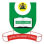 NATIONAL OPEN UNIVERSITY OF NIGERIAPLOT 91, CADASTRAL ZONE, NNAMDI AZIKIWE EXPRESSWAY, JABI - ABUJAFACULTY OF SCIENCESDEPARTMENT OF PURE AND APPLIED SCIENCE				        2019_1 SEMESTER EXAMINATIONCOURSE CODE: 		PHY 303COURSE TITLE: 		SPECIAL RELATIVITYCREDIT UNIT               2TIME ALLOWED 	          (2 HRS)INSTRUCTION: 		Answer question 1 and any other three questionsQUESTION 1      a) What is an inertial frame of reference?   (2 marks)           Is earth an inertial frame? Briefly explain (2 marks)									b)	A  rod  of  length  100  cm,  when  the  rod  is  in  a  satellite moving  with  a  velocity  0.5c  with  respect  to  the  earth,  what is the length of the rod as measured by an observer (i) in the satellite and (ii) In the laboratory on earth? 		(5 marks)c)	i) What is the Galilean transformation? (2 marks)ii) What are the limitations of Galilean transformation? Briefly explain. (4 marks)d) At what speed does a clock move if it runs at a rate which is one-half the rate of a    clock at  rest? 								(5 marks)e) Prove that momentum of a body of rest mass mo and total energy T is 								(5 marks)QUESTION 2     a) A man in a boat moving at constant speed of 60m/h relative to the shore throws an object   in the forward direction with a speed of 30km/h. What is the speed of the object as measured by an observer at rest at the shore? 	(5marks)b) How fast must an electron move in order that its mass equals the rest mass of the proton?							(5 marks)c) i) State the Einstein’s definition of simultaneity  (2.5 marks)ii) Give a consequence of the definitions	(2.5 marks)QUESTION 3      a) If the kinetic energy of a body is twice its rest mass energy, find its velocity. 											(6 marks)b) A passenger in a train moving at 35km/h looks out and sees a man standing on the    platform of the station at t = t’ = 0. Twenty seconds after, the man on the platform     determines that a bird flying in the same direction as the train is 800m away.     What is the average speed of the bird as determined by the passenger? (4.5 marks)  c) State three properties of Lorentz Transformation that you know	(4.5 marks)QUESTION 4   a) An atomic clock is placed in a jet airplane. The clock measures a time interval of 3600s when the jet moves with speed 400ms-1. How much larger a time interval does not an identical clock held by an observer at rest on the ground measure?		(5 marks)b) An observer at rest with respect to the ground observes a particle of mass m1 = 3kg moving         along the x-axis with a velocity us =3m/s. It approaches a second particle of mass m2 = 1kg      moving with velocity u2 = -3m/s along the same axis. After head-on collision, he finds that      the velocity of m2 is u2’ = -3m/s along the x-axis. What are the momenta before and after the      collision as seen by a moving observer walking with a velocity of 2m/s relative to the ground      along the x-axis? 					(10 marks)QUESTION 5In a Michelson-Morley experiment, an interferometer with arms of 11m and sodium light of        5900A was used. If the velocity of the earth through ether is 3 x 104ms-1, calculate the expected total fringe shift when the apparatus is rotated through 900. 	(5 marks)  b) If the laws of physics are the same for two observers in uniform relative motion, why do they get different answers when they calculate physical quantities? Explain briefly, perhaps with an example. 									(5 marks) c)  At  what  speed  should  a  clock  be  moved  so  that  it  may appear to lose, 1 minute in each       hour?									(5 marks)